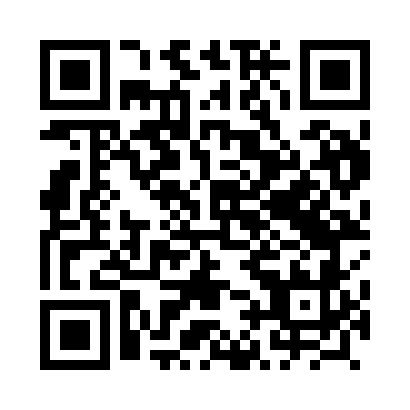 Prayer times for Klwaty, PolandWed 1 May 2024 - Fri 31 May 2024High Latitude Method: Angle Based RulePrayer Calculation Method: Muslim World LeagueAsar Calculation Method: HanafiPrayer times provided by https://www.salahtimes.comDateDayFajrSunriseDhuhrAsrMaghribIsha1Wed2:375:0712:335:407:5910:182Thu2:345:0512:335:418:0110:213Fri2:305:0312:325:428:0310:244Sat2:275:0112:325:438:0410:275Sun2:235:0012:325:448:0610:316Mon2:194:5812:325:458:0710:347Tue2:184:5612:325:468:0910:378Wed2:174:5412:325:478:1110:399Thu2:174:5312:325:488:1210:4010Fri2:164:5112:325:488:1410:4011Sat2:154:4912:325:498:1510:4112Sun2:154:4812:325:508:1710:4213Mon2:144:4612:325:518:1810:4214Tue2:134:4512:325:528:2010:4315Wed2:134:4312:325:538:2110:4416Thu2:124:4212:325:548:2310:4417Fri2:124:4012:325:558:2410:4518Sat2:114:3912:325:568:2610:4619Sun2:114:3812:325:568:2710:4620Mon2:104:3612:325:578:2910:4721Tue2:104:3512:325:588:3010:4722Wed2:094:3412:325:598:3110:4823Thu2:094:3312:326:008:3310:4924Fri2:084:3212:326:008:3410:4925Sat2:084:3012:336:018:3510:5026Sun2:084:2912:336:028:3710:5127Mon2:074:2812:336:038:3810:5128Tue2:074:2712:336:038:3910:5229Wed2:074:2612:336:048:4010:5230Thu2:064:2612:336:058:4110:5331Fri2:064:2512:336:068:4210:53